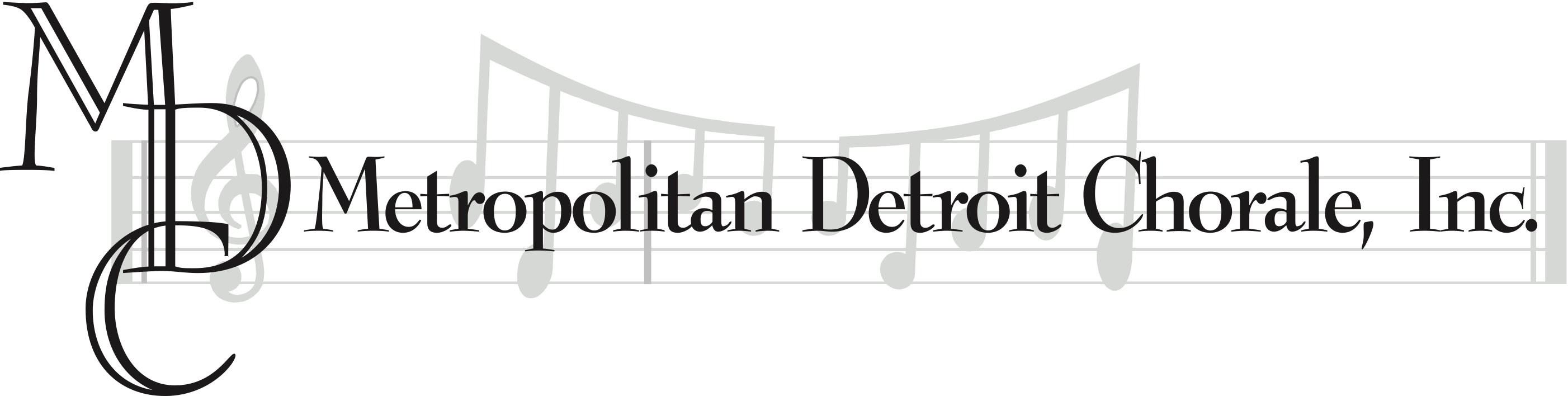 The Richard and Carol MoxYoung Artist Music Competition ScholarshipApplications Due:  Tuesday, March 26, 2019		         if mailing application, mail by Friday, March 22Auditions:  Tuesday, April 16, 2019 • 6:30 pmWho is eligible?Students wishing to apply must meet the following criteria:•  Must be accepted to a college or university pursuing a degree in any area of music and have successfully completed any required auditions.•  Must demonstrate an exceptional past commitment to music •  Must have at least a 3.0 grade point average•  Must be expecting to graduate from Fraser High School at the end   of the school year in which he/she is applyingWhere do I get an application?	Forms and information are available at Student Services	and online at www.metropolitandetroitchorale.orgWhen should I get a form?	Get it now so that you will have time to complete all parts	of the application.            